(miejscowość, data) Przewodniczący 		Rady Miejskiej we WrześniZgłoszenie do udziału w debacie nad Raportem o Stanie Miasta i Gminy Września za 2023 rokDane wnioskodawcy:a) Imię…………………………………………………………………………………b) Nazwisko…………………………………………………………………………c) Adres zamieszkania…………………………………………………………d) Numer telefonu…………………………………………………………….. Wyrażam zgodę na przetwarzanie moich danych osobowych przez Urząd Miasta i Gminy Września, reprezentowany przez Burmistrza Miasta i Gminy Września.TAK/NIE(właściwe podkreślić) 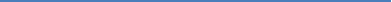 czytelny podpis wnioskodawcySwoje zgłoszenie przedkładam z poparciem następujących osób:Lista poparcia dla  (imię i nazwisko zgłoszonego mieszkańca), który chce wziąć udział w debacie nad Raportem o Stanie Miasta i Gminy Września za 2023 rok Lista poparcia dla  (imię i nazwisko zgłoszonego mieszkańca), który chce wziąć udział w debacie nad Raportem o Stanie Miasta i Gminy Września za 2023 rok Lista poparcia dla  (imię i nazwisko zgłoszonego mieszkańca), który chce wziąć udział w debacie nad Raportem o Stanie Miasta i Gminy Września za 2023 rok Lista poparcia dla  (imię i nazwisko zgłoszonego mieszkańca), który chce wziąć udział w debacie nad Raportem o Stanie Miasta i Gminy Września za 2023 rok Lp.Imię i nazwiskoPodpisZgoda na przetwarzanie danych osobowych (TAK lub NIE) 1.2.3.4.5.6.7.8.9.10.11.12.13.14.15.16.17.18.19.20.Lista poparcia dla  (imię i nazwisko zgłoszonego mieszkańca), który chce wziąć udział w debacie nad Raportem o Stanie Miasta i Gminy Września za 2023 rok Lista poparcia dla  (imię i nazwisko zgłoszonego mieszkańca), który chce wziąć udział w debacie nad Raportem o Stanie Miasta i Gminy Września za 2023 rok Lista poparcia dla  (imię i nazwisko zgłoszonego mieszkańca), który chce wziąć udział w debacie nad Raportem o Stanie Miasta i Gminy Września za 2023 rok Lista poparcia dla  (imię i nazwisko zgłoszonego mieszkańca), który chce wziąć udział w debacie nad Raportem o Stanie Miasta i Gminy Września za 2023 rok Lp.Imię i nazwiskoPodpisZgoda na przetwarzanie danych osobowych (TAK lub NIE) 21.22.23.24.25.26.27.28.29.30.31.32.33.34.35.36.37.38.39.40.Lista poparcia dla  (imię i nazwisko zgłoszonego mieszkańca), który chce wziąć udział w debacie nad Raportem o Stanie Miasta i Gminy Września za 2023 rok Lista poparcia dla  (imię i nazwisko zgłoszonego mieszkańca), który chce wziąć udział w debacie nad Raportem o Stanie Miasta i Gminy Września za 2023 rok Lista poparcia dla  (imię i nazwisko zgłoszonego mieszkańca), który chce wziąć udział w debacie nad Raportem o Stanie Miasta i Gminy Września za 2023 rok Lista poparcia dla  (imię i nazwisko zgłoszonego mieszkańca), który chce wziąć udział w debacie nad Raportem o Stanie Miasta i Gminy Września za 2023 rok Lp.Imię i nazwiskoPodpisZgoda na przetwarzanie danych osobowych (TAK lub NIE) 41.42.43.44.45.46.47.48.49.50.